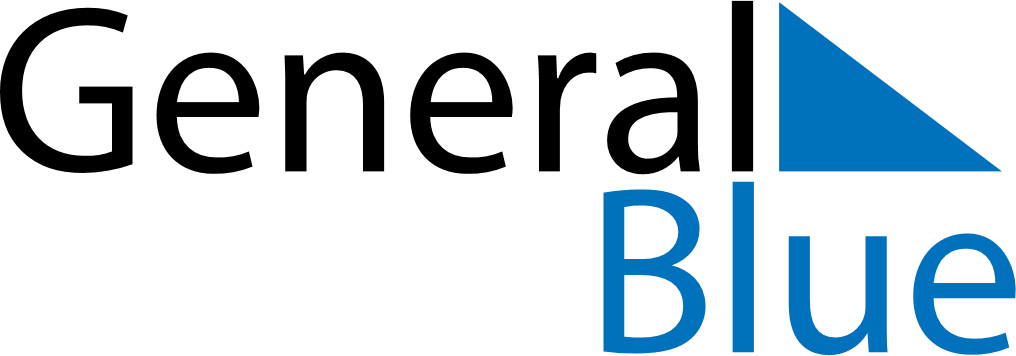 June 2023June 2023June 2023Faroe IslandsFaroe IslandsMONTUEWEDTHUFRISATSUN1234567891011Constitution Day12131415161718192021222324252627282930